Спортивное развлечения в подготовительной группе:                                          «Быть здоровым,  хорошо!»Цель:- укреплять здоровье детей через спортивные игры и упражнения.Задачи:- учить заботиться о своем здоровье; формировать привычку вести здоровый образ жизни;- развивать физических качеств через игровую деятельность;- воспитывать эмоционально положительное отношение друг к другу, чувство радости и удовольствия от игры.Оборудование:Мяча- 2шт,Фитбол-2штКегли-6штКорзины-2штфрукты и овощи (муляжи по количеству детей)обруч-8 штдуги-2штХод досуга:Дети под музыку входят в зал под маршИнструктор-«Здравствуй», — люди говорят. Это слово просто клад!Здравствуй, значит — будь здоров!И не нужно больше слов.Если здравствуй, ты сказал,ты здоровья пожелал.Здравствуйте, ребята.Инструктор-Сегодня мы собрались с вами, чтобы поговорить о самом главном, что есть у человека – о здоровье.Купить можно много: игрушку, компьютер,Смешного бульдога, стремительный скутер,Коралловый остров (хоть это и сложно,Но только здоровье купить невозможно.Оно нам по жизни всегда пригодится.Заботливо надо к нему относиться.Инструктор-Как вы думаете, какого человека можно назвать здоровым?Дети:У здорового человека ничего не болит, он весел и бодр. Он сильный и смелый.Инструктор-Правильно. А что нужно делать для того, чтобы всегда быть здоровым?Дети:Нужно закаляться, делать зарядку, заниматься спортом, правильно питаться.Инструктор-Все правильно. А еще утро каждого человека должно начинаться с зарядки, так как зарядка делает нас бодрыми и дарит хорошее настроение на весь день.Зарядка всем полезна,Зарядка всем нужна,От лени и болезнейСпасает нас она.Давайте и мы с вами сделаем зарядку. На зарядку в колонну по одному становись!Шагом марш! Перестроение в три колонны.Быстро встали, улыбнулись.Выше-выше потянулисьНу-ка, плечи, распрямите,Поднимите, опустите,Голову назад, вперёд,Вправо, влево, поворот.Руки вверх поднять прямые,Вот высокие какие!Руки в стороны, вперед,А теперь наоборотРук коленями коснитесьВправо, влево повернитесь.А теперь танцует таз,Посмотрите-ка на нас.Этим славным упражненьемПоднимаем настроенье.Дальше будем приседать:Дружно сесть и дружно встать!Вот и стали мы сильнейЗдоровей и веселей! (улыбнуться друг другу).Инструктор-Вы правильно сказали, чтобы быть здоровым, надо заниматься спортом, ведьименно занятия спортом делают нас сильными и красивыми:Спорт нам плечи расправляет,Силу, ловкость нам дает.Он нам мышцы развивает,На рекорды нас зовет!И сейчас я предлагаю разделиться на две команды и посоревноваться в силе и ловкости. Перестроение в две колонны. Команды могут сами придумать себе название.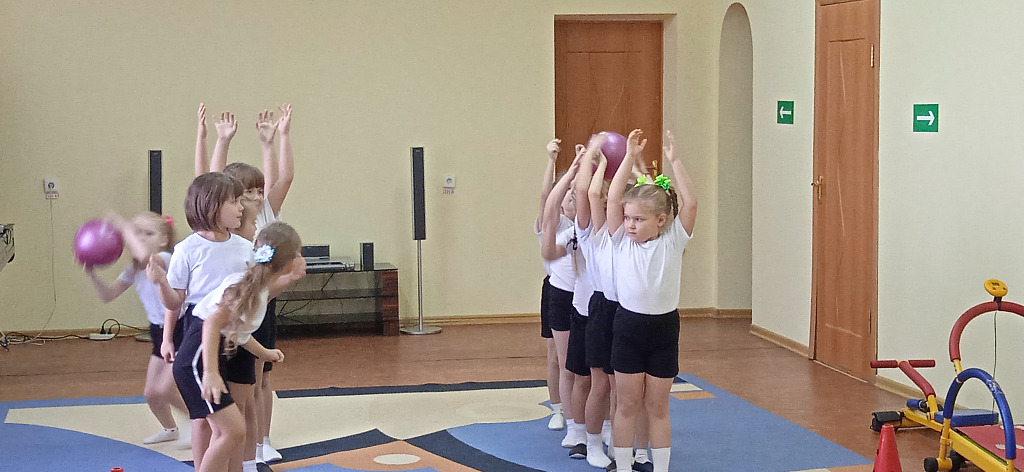 1 эстафета: «Передай мяч над головой» Команды выстраиваются в колонну по одному на линии старта. У впереди стоящего участника в руках мяч. По сигналу он поднимает руки с мячом вверх и передает мяч над головой назад в конец колонны. Участник, стоящий в конце колонны, как только получает, бежит вперед и снова передает мяч и так, пока первый участник не окажется впереди. Выигрывает команда, которая быстрее справится с заданием.2 эстафета: «Веселый фитбол»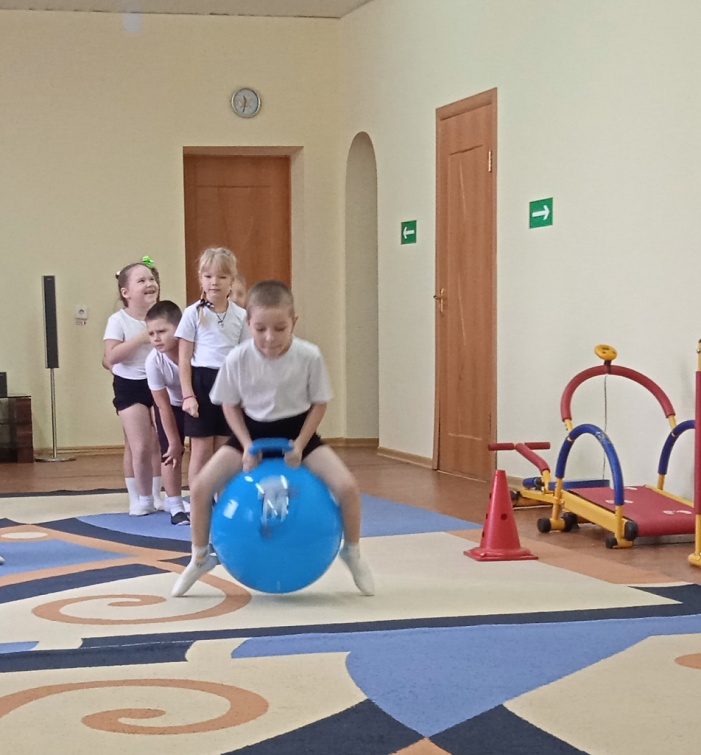 Команды выстраиваются на линии старта. На расстоянии от команд стоят кегли «змейкой» в ряд. Первые участники садятся на фитбол. По сигналу они начинают прыгать «змейкой» между кеглями, назад возвращаются по прямой и передают фитбол следующему участнику. Выигрывает команда, которая придет к финишу первой.3 эстафета: «Найди фрукты и овощи»Команды выстраиваются на линии старта. Около каждой команды стоит корзинка, на расстоянии находится дуга и еще на расстоянии лежит обруч с фруктами и овощами и другими предметами. Задание- пролезть под дугой. добежать до обруча с фруктами и овощами, найти фрукт или овощ, вернуться назад, положить его в корзинку и передать эстафету следующему участнику. Выигрывает команда, которая правильно и быстро справится с заданием.4-эстафета «Классики»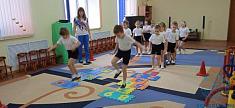 Инструктор-А сейчас предлагаю поиграть в игру«Мы спортсмены».Я называю вид спорта, а вы изображаете спортсменов – их действия (бокс, футбол, плавание, баскетбол, лыжный спорт, фигурное катание).Дети свободно ходят по залу и изображают действия спортсменов.Инструктор-Теперь немного отдохнем и узнаем, знаете ли вы пословицы про здоровье. Я начну, а вы продолжите…В здоровом теле-(здоровый дух)Здоровым будешь-(все добудешь)Где здоровье-(там красота)Закаляй свое тело-(с пользой для дела)Солнце, воздух и вода-(наши лучшие друзья)Чистота-(залог здоровья)Здоровье дороже -(богатства)Пешком ходить- (долго жить)Инструктор-Мы уже выяснили, что нужно делать, чтобы быть здоровым и не болеть: делать по утрам зарядку, заниматься спортом и физкультурой, правильно питаться. А еще, нужно заниматься профилактикой простудных заболеваний. Можно делать массаж (это поглаживание, растирание, надавливание, а когда человек сам себе делает массаж, это называется самомассаж. Надавливая на определенные точки, мы воздействуем на наши внутренние органы.Давайте сделаем массаж, который так и называется«Неболейка».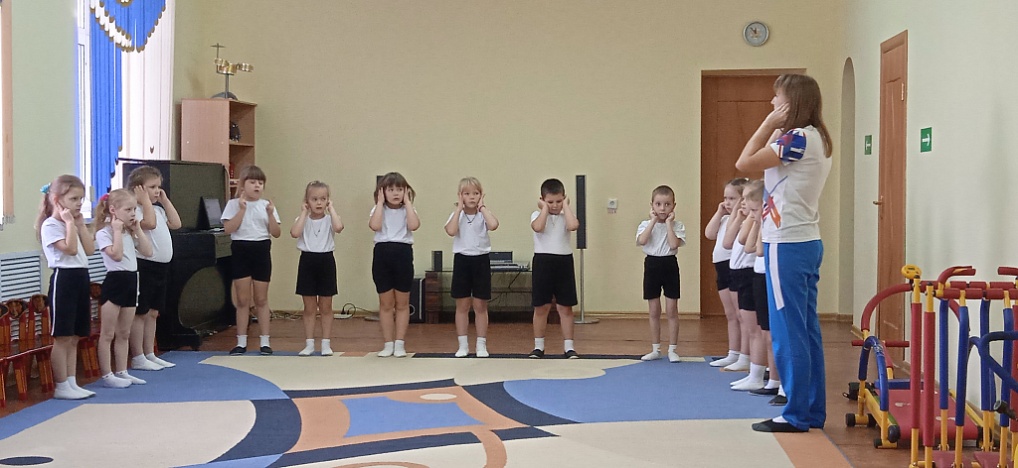 Чтобы горло не болело,Мы его погладим смело - Поглаживают ладонями шею мягкими движениямисверху внизЧтоб не кашлять, не чихать,Надо носик растирать-Указательными пальцами растирают крылья носа.Лоб мы тоже разотрем,Ладошки держим козырьком. Прикладывают ко лбу ладошки козырьком и растирают его движениями в стороны одновременно.“Вилку” пальчиками сделай,Массируй ушки, ты умело.Знаем, знаем – да –да- да!Нам простуда не страшна. Раздвигают указательный и средний пальцы и растирают точки перед и за ушами. Потирают ладони друг о друга.Инструктор-Нужно бережно относиться к своему здоровью и помогать своему организму. Я желаю вам быть здоровыми и никогда не болеть. И вот вам витамины.Дети уходят в группу.